BBC BITESIZE - Enterprise and MarketingThe link below will take you to some theory about what enterprise is.  You will also find links to videos of the show ‘dragons den’ which will show you example of real entrepreneurshiphttps://www.bbc.co.uk/bitesize/guides/z8c9jxs/revision/1Instructions.Read through the information of all 3 pagesWatch all videos that have been includedOn the last page there is an online test that you can complete on Enterprise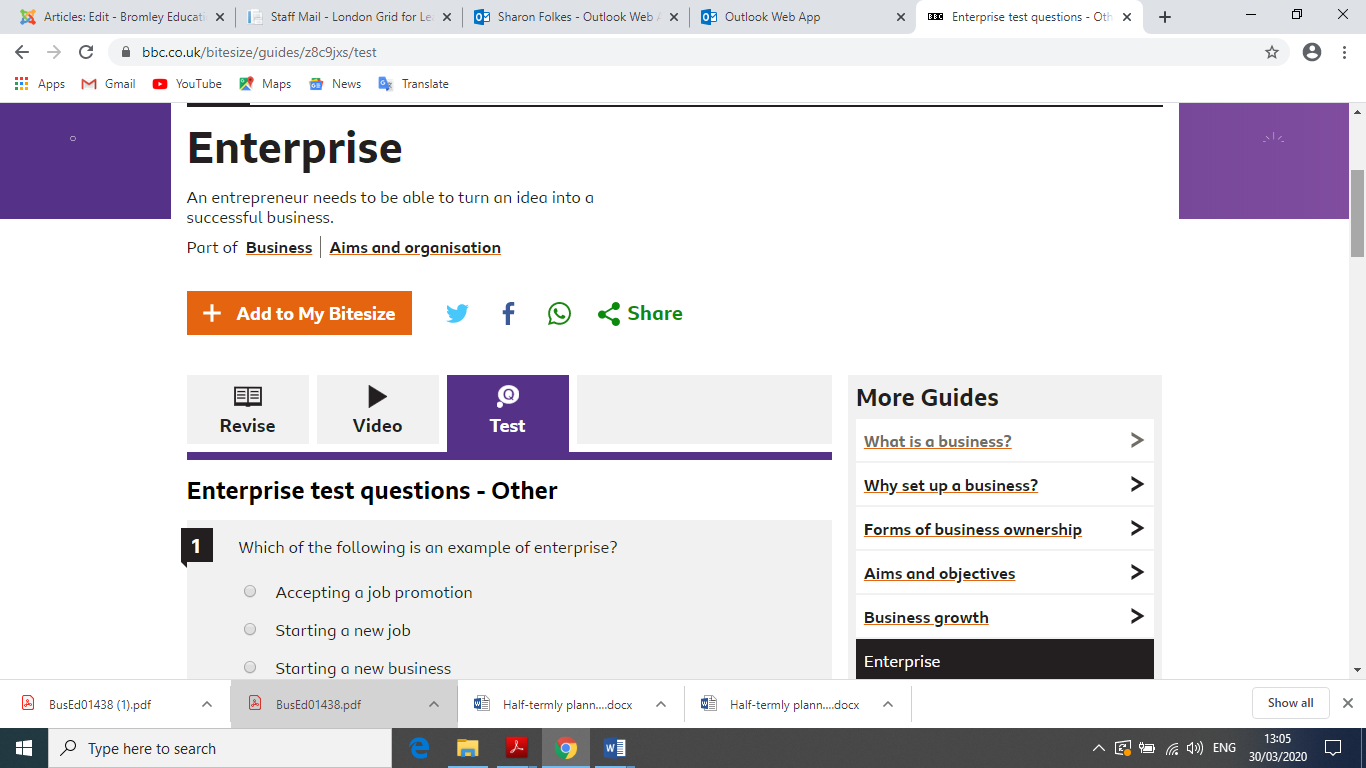 